Genetics/DNA Unit Review		Name_________________________Per.____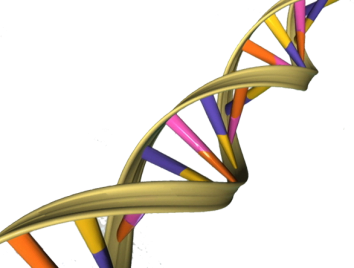 The following will help you prepare for the test this Friday.  Use your notebook and textbook to do the following work on a separate sheet of paper.Cell DivisionWhat are the differences between mitosis and meiosis? (focus on the following):Which involves somatic cells and which involves gametes?What is the purpose of each type of cell division?Which results in 4 haploid cells and which in 2 diploid cells?Which involves asexual reproduction and which involves sexual reproduction?GeneticsBe able to distinguish between Mendel’s three lawsUnderstand the following vocabulary words and the relationships between them:Dominant vs. recessiveHomozygous vs. heterozygousPurebred vs. hybridGenotype vs. phenotypeAlleles vs. chromosomes vs. genes vs. DNA Be able to set-up and complete a punnett square and make predictions about the genotypes and phenotpyes of offspring given information about the parents.  For example, if brown eyes are dominant to blue and a heterozygous brown-eyed parent crosses with a blue-eyed parent, determine the likelihood that the couple will have a brown-eyed child.Honors Students only: be able to interpret a pedigreeDNAWhat is the structure of DNA (draw and label a section of DNA including):Base-pairsNucleotidesSugarPhosphate What does the term “double-helix” refer to?What are the two steps of protein synthesis?Describe the process of protein synthesis from the DNA to a Protein including the following vocabulary:Codon		d. anticodon		g. DNA		 	j. amino acidsmRNA		e. nucleus		h. transcription	k. base-pairingtRNA		f. nuclear pore		i. translation